SPEECH, LANGUAGE AND COMMUNICATION SERVICES IN NORTH EAST LINCOLNSHIRERESULTS OF A SURVEY IN MARCH AND APRIL 2021 Some children find it hard to talk and/or understand what people say to them. SLCN is the term most often used to describe these difficulties. It stands for Speech, Language and Communication Needs. 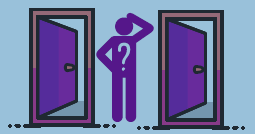 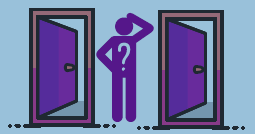 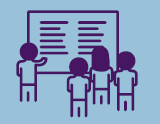 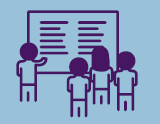 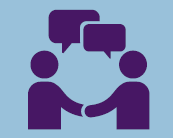 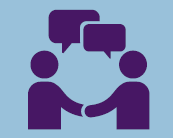 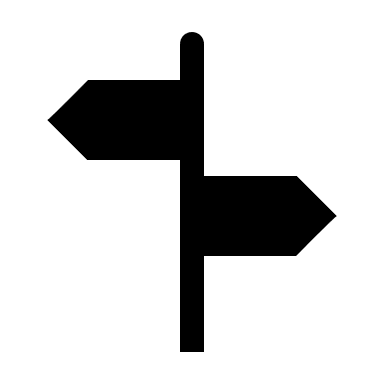 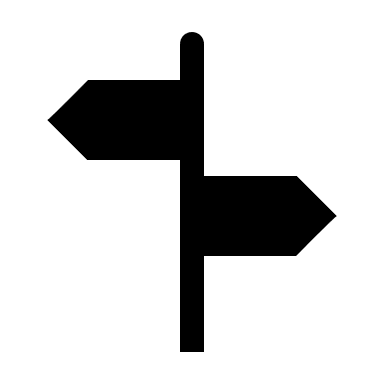 